Zpravodaj 2. KLM A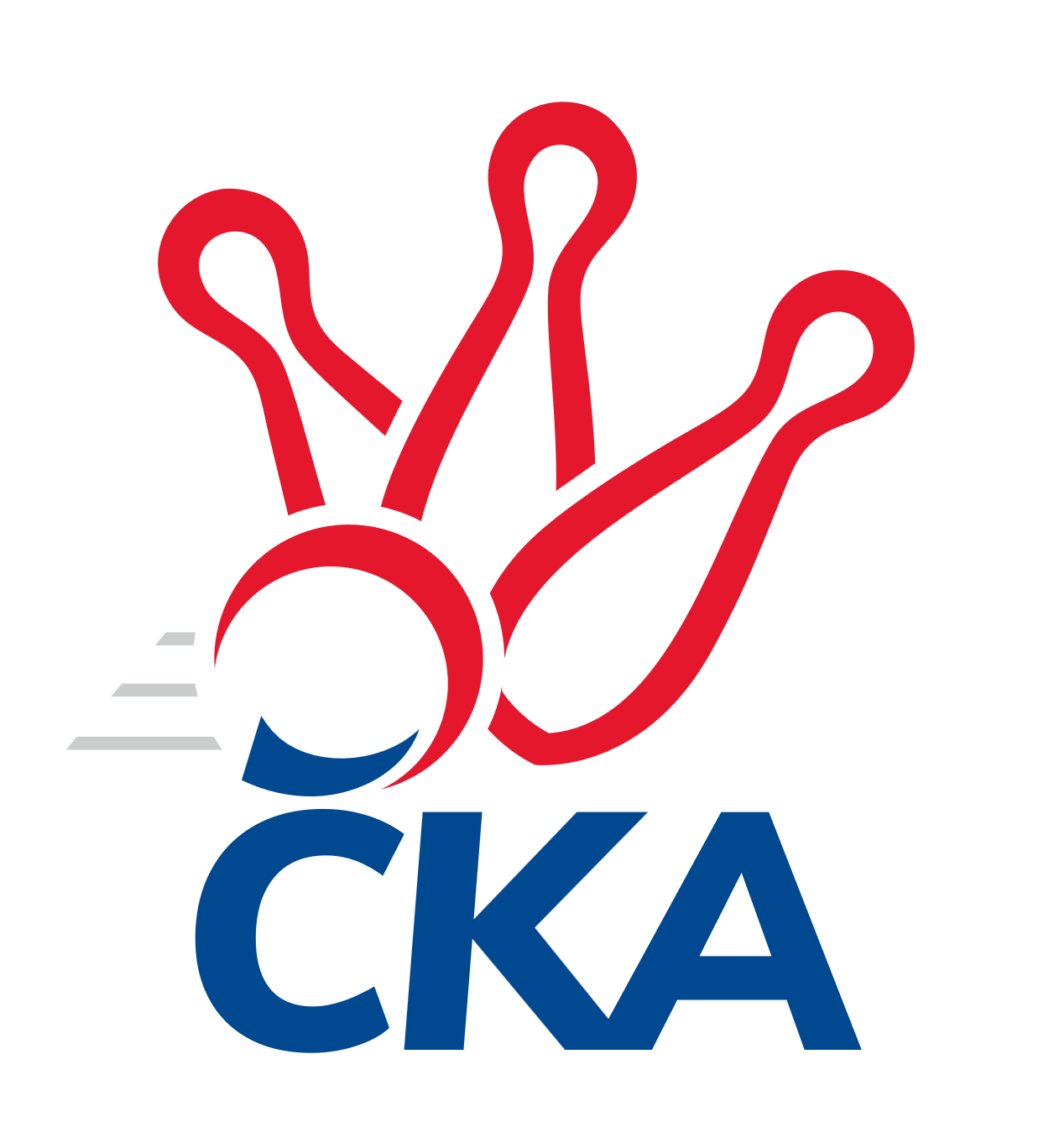 Č.2Ročník 2022/2023	24.9.2022Nejlepšího výkonu v tomto kole: 3446 dosáhlo družstvo: TJ Červený Kostelec  2. KLM A 2022/2023Výsledky 2. kolaSouhrnný přehled výsledků:Kuželky Aš	- SKK Náchod	3:5	3358:3399	12.0:12.0	24.9.TJ Červený Kostelec  	- TJ Sokol Kdyně	5:3	3446:3432	13.0:11.0	24.9.SKK Podbořany 	- KK Kosmonosy 	4:4	3299:3262	12.0:12.0	24.9.TJ Lomnice	- KK Lokomotiva Tábor	4:4	3088:3101	13.5:10.5	24.9.SKK Jičín	- SKK Bohušovice	2:6	3364:3436	12.0:12.0	24.9.TJ Slovan Karlovy Vary	- TJ Sokol Tehovec 	5:3	3310:3275	14.0:10.0	24.9.Tabulka družstev:	1.	SKK Náchod	2	2	0	0	12.0 : 4.0 	28.0 : 20.0 	 3482	4	2.	TJ Slovan Karlovy Vary	2	2	0	0	11.0 : 5.0 	27.0 : 21.0 	 3436	4	3.	SKK Bohušovice	2	2	0	0	11.0 : 5.0 	26.0 : 22.0 	 3366	4	4.	TJ Červený Kostelec	2	1	1	0	9.0 : 7.0 	25.0 : 23.0 	 3409	3	5.	SKK Jičín	2	1	0	1	9.0 : 7.0 	27.0 : 21.0 	 3406	2	6.	TJ Sokol Kdyně	2	0	1	1	7.0 : 9.0 	24.0 : 24.0 	 3402	1	7.	TJ Lomnice	2	0	1	1	7.0 : 9.0 	23.5 : 24.5 	 3153	1	8.	Kuželky Aš	2	0	1	1	7.0 : 9.0 	23.0 : 25.0 	 3339	1	9.	TJ Sokol Tehovec	2	0	1	1	7.0 : 9.0 	22.0 : 26.0 	 3318	1	10.	KK Lokomotiva Tábor	2	0	1	1	6.0 : 10.0 	21.5 : 26.5 	 3270	1	11.	KK Kosmonosy	2	0	1	1	5.0 : 11.0 	21.0 : 27.0 	 3301	1	12.	SKK Podbořany	2	0	1	1	5.0 : 11.0 	20.0 : 28.0 	 3346	1Podrobné výsledky kola:	 Kuželky Aš	3358	3:5	3399	SKK Náchod	Martin Vrbata	154 	 148 	 145 	123	570 	 2:2 	 583 	 135	181 	 130	137	Antonín Hejzlar	Ivan Boško	147 	 129 	 162 	151	589 	 3:1 	 565 	 142	142 	 147	134	Martin Hanuš	Ota Maršát ml.	133 	 114 	 136 	127	510 	 0:4 	 570 	 148	131 	 159	132	Denis Hofman	Antonín Valeška	148 	 141 	 149 	155	593 	 4:0 	 534 	 140	131 	 141	122	Tomáš Majer	Ota Maršát st.	139 	 133 	 142 	150	564 	 2:2 	 562 	 123	148 	 147	144	Jan Adamů	Petr Jedlička	122 	 122 	 153 	135	532 	 1:3 	 585 	 137	145 	 147	156	Ladislav Beránekrozhodčí: Ivona MaškováNejlepší výkon utkání: 593 - Antonín Valeška	 TJ Červený Kostelec  	3446	5:3	3432	TJ Sokol Kdyně	Štěpán Schuster	138 	 154 	 137 	147	576 	 3:1 	 546 	 125	137 	 139	145	Josef Fidrant	František Adamů ml.	154 	 116 	 127 	128	525 	 2:2 	 542 	 133	134 	 122	153	Tomáš Timura	Martin Mýl	144 	 169 	 151 	144	608 	 2:2 	 630 	 163	163 	 166	138	Viktor Pytlík	Daniel Balcar *1	129 	 123 	 151 	136	539 	 1:3 	 592 	 142	153 	 141	156	Filip Löffelmann	Daniel Neumann	156 	 143 	 142 	151	592 	 2:2 	 576 	 134	149 	 138	155	Jiří Benda ml.	Ondřej Mrkos	163 	 164 	 151 	128	606 	 3:1 	 546 	 129	138 	 138	141	Jaroslav Löffelmannrozhodčí: Jaroslav Dynterastřídání: *1 od 74. hodu Daniel BoudaNejlepší výkon utkání: 630 - Viktor Pytlík	 SKK Podbořany 	3299	4:4	3262	KK Kosmonosy 	Jaroslav Lefner	130 	 137 	 137 	144	548 	 2:2 	 549 	 122	152 	 143	132	Jaromír Fabián	Radek Dvořák	160 	 152 	 140 	135	587 	 3:1 	 525 	 142	137 	 144	102	Jiří Vondráček	Stanislav Rada	153 	 137 	 122 	141	553 	 1:3 	 568 	 155	141 	 132	140	Tomáš Bajtalon	Kamil Ausbuher	139 	 121 	 140 	129	529 	 3:1 	 486 	 122	115 	 145	104	Petr Novák *1	Rudolf Hofmann	129 	 131 	 117 	151	528 	 1:3 	 565 	 137	154 	 139	135	Luboš Beneš	Vladimír Šána	135 	 136 	 156 	127	554 	 2:2 	 569 	 141	133 	 150	145	Dušan Plocekrozhodčí: Kamil Srkalstřídání: *1 od 61. hodu Filip BajerNejlepší výkon utkání: 587 - Radek Dvořák	 TJ Lomnice	3088	4:4	3101	KK Lokomotiva Tábor	Přemysl Krůta	134 	 117 	 133 	129	513 	 2:2 	 480 	 136	126 	 108	110	Karel Smažík	Štěpán Diosegi	134 	 129 	 139 	130	532 	 3.5:0.5 	 497 	 125	129 	 131	112	Bořivoj Jelínek	Hubert Guba	126 	 142 	 135 	120	523 	 2:2 	 530 	 133	121 	 130	146	Jiří Vaňata	Miroslav Knespl	142 	 118 	 128 	138	526 	 3:1 	 523 	 129	142 	 125	127	Oldřich Roubek	Josef Krotký	128 	 136 	 126 	131	521 	 3:1 	 508 	 135	133 	 114	126	Zdeněk Zeman	Bohumil Maněna	119 	 114 	 124 	116	473 	 0:4 	 563 	 129	134 	 143	157	David Kášekrozhodčí: Slavík HanušNejlepší výkon utkání: 563 - David Kášek	 SKK Jičín	3364	2:6	3436	SKK Bohušovice	Agaton Plaňanský ml.	158 	 145 	 149 	130	582 	 3:1 	 562 	 146	144 	 133	139	Jaromír Hnát	Josef Vejvara	150 	 145 	 134 	123	552 	 2:2 	 562 	 123	143 	 163	133	Lukáš Dařílek	Jiří Vejvara	154 	 131 	 136 	133	554 	 1:3 	 565 	 132	139 	 138	156	Jakub Dařílek	Agaton Plaňanský st.	118 	 166 	 125 	114	523 	 1:3 	 593 	 141	163 	 141	148	Radek Šípek	Pavel Louda	140 	 145 	 137 	137	559 	 2:2 	 572 	 152	138 	 136	146	Jiří Semerád	František Černý	162 	 145 	 152 	135	594 	 3:1 	 582 	 158	133 	 148	143	Tomáš Svobodarozhodčí: Martin MazáčekNejlepší výkon utkání: 594 - František Černý	 TJ Slovan Karlovy Vary	3310	5:3	3275	TJ Sokol Tehovec 	Zdeněk Kříž st.	132 	 151 	 143 	123	549 	 1:3 	 580 	 144	160 	 142	134	David Novák	Ladislav Urban	160 	 144 	 145 	139	588 	 4:0 	 545 	 143	140 	 135	127	Jaroslav Procházka	Tomáš Beck st.	135 	 134 	 126 	119	514 	 2:2 	 527 	 125	130 	 132	140	Jakub Šmidlík	Václav Krysl	141 	 119 	 130 	119	509 	 2:2 	 523 	 128	147 	 121	127	Jakub Vojáček	Václav Hlaváč st.	152 	 134 	 164 	116	566 	 2:2 	 562 	 134	143 	 125	160	Jiří Šťastný	Tomáš Pavlík	161 	 135 	 140 	148	584 	 3:1 	 538 	 131	141 	 136	130	Martin Bílekrozhodčí: Daniela StašováNejlepší výkon utkání: 588 - Ladislav UrbanPořadí jednotlivců:	jméno hráče	družstvo	celkem	plné	dorážka	chyby	poměr kuž.	Maximum	1.	Viktor Pytlík 	TJ Sokol Kdyně	625.00	400.5	224.5	0.5	2/2	(630)	2.	Tomáš Pavlík 	TJ Slovan Karlovy Vary	598.00	372.5	225.5	3.0	2/2	(612)	3.	Denis Hofman 	SKK Náchod	595.00	393.5	201.5	3.5	2/2	(620)	4.	Radek Šípek 	SKK Bohušovice	593.50	387.0	206.5	5.0	2/2	(594)	5.	Ladislav Urban 	TJ Slovan Karlovy Vary	593.50	389.5	204.0	1.0	2/2	(599)	6.	Ladislav Beránek 	SKK Náchod	592.00	378.0	214.0	2.5	2/2	(599)	7.	Antonín Hejzlar 	SKK Náchod	591.00	383.0	208.0	5.0	2/2	(599)	8.	Daniel Neumann 	TJ Červený Kostelec  	591.00	383.5	207.5	2.0	2/2	(592)	9.	Agaton Plaňanský  ml.	SKK Jičín	586.50	381.0	205.5	5.5	2/2	(591)	10.	Martin Mýl 	TJ Červený Kostelec  	584.50	384.0	200.5	4.0	2/2	(608)	11.	David Novák 	TJ Sokol Tehovec 	582.50	378.5	204.0	3.0	2/2	(585)	12.	Josef Vejvara 	SKK Jičín	582.00	370.0	212.0	3.0	2/2	(612)	13.	František Černý 	SKK Jičín	581.50	375.0	206.5	2.0	2/2	(594)	14.	Filip Löffelmann 	TJ Sokol Kdyně	581.00	376.5	204.5	1.5	2/2	(592)	15.	Radek Dvořák 	SKK Podbořany 	580.50	387.5	193.0	3.5	2/2	(587)	16.	Václav Hlaváč  st.	TJ Slovan Karlovy Vary	580.00	382.5	197.5	2.0	2/2	(594)	17.	Antonín Valeška 	Kuželky Aš	579.00	381.5	197.5	1.0	2/2	(593)	18.	Jaroslav Procházka 	TJ Sokol Tehovec 	578.00	372.5	205.5	2.0	2/2	(611)	19.	Martin Hanuš 	SKK Náchod	575.00	376.5	198.5	1.5	2/2	(585)	20.	Martin Vrbata 	Kuželky Aš	572.50	384.0	188.5	5.5	2/2	(575)	21.	Jiří Benda  ml.	TJ Sokol Kdyně	572.00	367.5	204.5	3.0	2/2	(576)	22.	Jan Adamů 	SKK Náchod	571.50	395.5	176.0	4.0	2/2	(581)	23.	Jiří Semerád 	SKK Bohušovice	570.50	364.0	206.5	3.5	2/2	(572)	24.	Rudolf Hofmann 	SKK Podbořany 	569.50	389.0	180.5	5.5	2/2	(611)	25.	Jiří Vejvara 	SKK Jičín	569.00	392.0	177.0	2.5	2/2	(584)	26.	Ondřej Mrkos 	TJ Červený Kostelec  	568.50	360.0	208.5	3.5	2/2	(606)	27.	Zdeněk Kříž  st.	TJ Slovan Karlovy Vary	567.50	377.5	190.0	4.5	2/2	(586)	28.	Ota Maršát  st.	Kuželky Aš	566.00	376.5	189.5	3.0	2/2	(568)	29.	Tomáš Bajtalon 	KK Kosmonosy 	564.50	373.5	191.0	5.5	2/2	(568)	30.	Jakub Dařílek 	SKK Bohušovice	564.00	362.5	201.5	1.0	2/2	(565)	31.	Štěpán Schuster 	TJ Červený Kostelec  	563.50	395.5	168.0	5.0	2/2	(576)	32.	Pavel Louda 	SKK Jičín	561.50	373.5	188.0	3.5	2/2	(564)	33.	Luboš Beneš 	KK Kosmonosy 	559.50	363.5	196.0	2.5	2/2	(565)	34.	Ivan Boško 	Kuželky Aš	559.50	368.5	191.0	5.0	2/2	(589)	35.	Jakub Šmidlík 	TJ Sokol Tehovec 	559.00	378.5	180.5	1.5	2/2	(591)	36.	David Kášek 	KK Lokomotiva Tábor	558.50	370.0	188.5	2.5	2/2	(563)	37.	Tomáš Beck  st.	TJ Slovan Karlovy Vary	557.00	364.5	192.5	4.0	2/2	(600)	38.	Tomáš Majer 	SKK Náchod	557.00	375.0	182.0	1.5	2/2	(580)	39.	Jaroslav Lefner 	SKK Podbořany 	556.50	389.5	167.0	7.5	2/2	(565)	40.	Oldřich Roubek 	KK Lokomotiva Tábor	555.00	371.5	183.5	3.5	2/2	(587)	41.	Dušan Plocek 	KK Kosmonosy 	554.50	361.5	193.0	4.0	2/2	(569)	42.	Jaromír Fabián 	KK Kosmonosy 	554.50	361.5	193.0	5.0	2/2	(560)	43.	Tomáš Svoboda 	SKK Bohušovice	551.50	370.0	181.5	3.5	2/2	(582)	44.	Petr Jedlička 	Kuželky Aš	550.50	369.5	181.0	2.5	2/2	(569)	45.	Jiří Vaňata 	KK Lokomotiva Tábor	549.50	366.5	183.0	4.5	2/2	(569)	46.	František Adamů  ml.	TJ Červený Kostelec  	543.50	382.0	161.5	6.0	2/2	(562)	47.	Stanislav Rada 	SKK Podbořany 	542.50	356.5	186.0	4.5	2/2	(553)	48.	Josef Fidrant 	TJ Sokol Kdyně	542.50	374.0	168.5	11.5	2/2	(546)	49.	Tomáš Timura 	TJ Sokol Kdyně	541.50	377.0	164.5	9.5	2/2	(542)	50.	Štěpán Diosegi 	TJ Lomnice	541.00	356.5	184.5	3.0	2/2	(550)	51.	Miroslav Knespl 	TJ Lomnice	540.00	365.5	174.5	3.5	2/2	(554)	52.	Lukáš Dařílek 	SKK Bohušovice	540.00	366.5	173.5	10.5	2/2	(562)	53.	Bořivoj Jelínek 	KK Lokomotiva Tábor	539.00	355.5	183.5	7.5	2/2	(581)	54.	Jiří Vondráček 	KK Kosmonosy 	538.50	371.5	167.0	6.5	2/2	(552)	55.	Kamil Ausbuher 	SKK Podbořany 	534.00	383.0	151.0	11.0	2/2	(539)	56.	Martin Bílek 	TJ Sokol Tehovec 	532.00	347.0	185.0	3.5	2/2	(538)	57.	Agaton Plaňanský  st.	SKK Jičín	525.50	353.5	172.0	9.0	2/2	(528)	58.	Přemysl Krůta 	TJ Lomnice	522.00	352.5	169.5	7.0	2/2	(531)	59.	Karel Smažík 	KK Lokomotiva Tábor	517.50	360.0	157.5	3.5	2/2	(555)	60.	Jakub Vojáček 	TJ Sokol Tehovec 	516.50	354.5	162.0	4.5	2/2	(523)	61.	Josef Krotký 	TJ Lomnice	516.00	355.0	161.0	6.5	2/2	(521)	62.	Ota Maršát  ml.	Kuželky Aš	511.50	349.0	162.5	9.5	2/2	(513)		Ondřej Novák 	KK Lokomotiva Tábor	592.00	379.0	213.0	5.0	1/2	(592)		Daniel Balcar 	TJ Červený Kostelec  	577.00	358.0	219.0	1.0	1/2	(577)		Petr Novák 	KK Kosmonosy 	572.00	363.0	209.0	3.0	1/2	(572)		Jaroslav Wagner 	SKK Podbořany 	571.00	380.0	191.0	5.0	1/2	(571)		Pavel Staša 	TJ Slovan Karlovy Vary	570.00	388.0	182.0	8.0	1/2	(570)		Jiří Šťastný 	TJ Sokol Tehovec 	562.00	369.0	193.0	2.0	1/2	(562)		Jaromír Hnát 	SKK Bohušovice	562.00	379.0	183.0	2.0	1/2	(562)		Vladimír Šána 	SKK Podbořany 	554.00	367.0	187.0	1.0	1/2	(554)		Jaroslav Löffelmann 	TJ Sokol Kdyně	546.00	379.0	167.0	7.0	1/2	(546)		Petr Šmidlík 	TJ Sokol Tehovec 	537.00	378.0	159.0	3.0	1/2	(537)		Zdeněk Chvátal 	TJ Lomnice	536.00	366.0	170.0	6.0	1/2	(536)		Josef Veverka 	TJ Lomnice	535.00	351.0	184.0	6.0	1/2	(535)		Jindřich Dvořák 	TJ Sokol Kdyně	533.00	343.0	190.0	3.0	1/2	(533)		Martin Perníček 	SKK Bohušovice	530.00	361.0	169.0	6.0	1/2	(530)		Hubert Guba 	TJ Lomnice	523.00	348.0	175.0	8.0	1/2	(523)		Václav Krysl 	TJ Slovan Karlovy Vary	509.00	357.0	152.0	7.0	1/2	(509)		Zdeněk Zeman 	KK Lokomotiva Tábor	508.00	354.0	154.0	6.0	1/2	(508)		Bohumil Maněna 	TJ Lomnice	473.00	330.0	143.0	6.0	1/2	(473)Sportovně technické informace:Starty náhradníků:registrační číslo	jméno a příjmení 	datum startu 	družstvo	číslo startu24002	Hubert Guba	24.09.2022	TJ Lomnice	1x4219	Zdeněk Zeman	24.09.2022	KK Lokomotiva Tábor	1x20960	Filip Bajer	24.09.2022	KK Kosmonosy 	1x22040	Daniel Bouda	24.09.2022	TJ Červený Kostelec  	1x1745	Jaroslav Löffelmann	24.09.2022	TJ Sokol Kdyně	1x17596	Josef Fidrant	24.09.2022	TJ Sokol Kdyně	2x
Hráči dopsaní na soupisku:registrační číslo	jméno a příjmení 	datum startu 	družstvo	Program dalšího kola:3. kolo1.10.2022	so	10:00	KK Kosmonosy  - Kuželky Aš	1.10.2022	so	10:00	SKK Bohušovice - SKK Podbořany 	1.10.2022	so	10:00	TJ Červený Kostelec   - TJ Slovan Karlovy Vary	1.10.2022	so	10:00	TJ Sokol Tehovec  - TJ Lomnice	1.10.2022	so	10:00	TJ Sokol Kdyně - SKK Náchod	1.10.2022	so	14:00	KK Lokomotiva Tábor - SKK Jičín	Zpracoval: Hanuš SlavíkNejlepší šestka kola – absolutněNejlepší šestka kola – absolutněNejlepší šestka kola – absolutněNejlepší šestka kola – absolutněNejlepší šestka kola – dle průměru kuželenNejlepší šestka kola – dle průměru kuželenNejlepší šestka kola – dle průměru kuželenNejlepší šestka kola – dle průměru kuželenNejlepší šestka kola – dle průměru kuželenPočetJménoNázev týmuVýkonPočetJménoNázev týmuPrůměr (%)Výkon2xViktor PytlíkKdyně6302xViktor PytlíkKdyně109.486301xMartin MýlČ. Kostelec6081xLadislav UrbanKarlovy Vary108.985881xOndřej MrkosČ. Kostelec6062xTomáš PavlíkKarlovy Vary108.235841xFrantišek ČernýJičín 5941xDavid KášekTábor108.15631xAntonín ValeškaAš5931xDavid NovákTehovec107.495801xRadek ŠípekBohušovice5931xFrantišek ČernýJičín 107.38594